Asian Parliamentary Assembly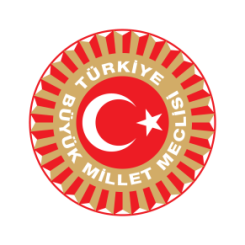 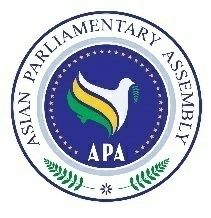 The Bureau Session of the 12th Plenary(12/01/2020 by APA Secretariat)14 - 16 December 2020Ankara, TURKEYAnnotated AgendaAdoption of the Agenda Under this item, participants are called to adopt the Draft Agenda. They are duly expected to submit any proposed changes at least three days prior to the opening of the meeting.Opening remarks by the Chairperson Under this item, participants will be invited to pay attention to the remarks by Chairperson of the meeting.Secretary General ‘s report on the work of the OrganizationUnder this item, APA Secretary General will present the latest developments on the activities of the Organization since the last virtual meeting.Nomination and Re-confirmation of the APA Vice Presidents for the year 2021Under this item, participants shall take note that during the 12th Plenary, Turkey was unanimously elected as APA President for 2020-1. However, Vice Presidency/Chairmanship of Standing Committees on Economic and Sustainable Development, Political Affairs, and Budget and Planning stand to be confirmed for 2021. The Bureau shall also consider and adopt candidacy of Iran for the post of  Vice- Presidency/Chairperson of Standing Committee on Social and Cultural Affairs during this period.Consideration and adoption of the Decision on "Special Rules of Procedure to Regulate the Conduct of APA Virtual Sessions".Under this item, participants are expected to carefully examine the Draft Special Rules of Procedure prepared by APA Secretariat and contribute for its improvement. For preparation of this document the Secretariat has benefitted from the views expressed by the delegations of Kuwait, Thailand and UAE as well as the UN and IPU documents in this respect.Consideration and adoption of  the  “Time-line of the Standing     Committee meetings in year 2021”Under this item, Vice-Presidents/Chairmen of the four Standing Committees are requested to commit themselves to a specific time-frame for holding their respective meetings per season.Adoption of the Final Report Under this item, the APA Secretariat will prepare Final Report of the meeting to be considered and approved by the participants.Any other matters	Under this item, participants will have a chance to raise any matters of their interest which are relevant to the APA activities.